Střední škola, Základní škola a Mateřská škola, Karviná, příspěvková organizaceKomenského 614/2, Karviná – Nové Město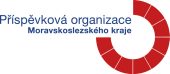 VYHLÁŠENÍ TŘETÍHO KOLA PŘIJÍMACÍHO ŘÍZENÍ PRO ŠKOLNÍ ROK 2019/2020Vyhlašuji tímto třetí kolo přijímacího řízení pro školní rok 2019/2020Předpokládaný počet žáků přijímaných do jednotlivých oborůORGANIZACE PŘIJÍMACÍHO ŘÍZENÍFormulář lékařského posudku ke stažení:    http://www.szmkarvina.cz/stredni-skola/dokumenty-stredni-skoly/PŘIJÍMACÍ ŘÍZENÍ                                                                                                                                                                            Termín přijímacího řízení:   25. června 2019 od 8:00 hodin                                                                           Místo:                                      SŠ, ZŠ a MŠ, Karviná, příspěvková organizace                                                                                                                                                                                                                                      odloučené pracoviště Karviná – Fryštát, Vydmuchov 1835/10Uchazeči o studium denní formy vzdělávání ve střední škole v oborech 78-62-C/01 Praktická škola jednoletá a 78- 62- C/02 Praktická škola dvouletá nebudou konat přijímací zkoušku, pouze přijímací řízení, na základě kritérií přijímacího řízení, a to dle § 60 zákona č. 561/2004 Sb., o předškolním, základním, středním, vyšším odborném a jiném vzdělávání (školský zákon), ve znění pozdějších předpisů.Kritéria přijímacího řízeníSplnění povinné školní docházky.Odevzdání řádně vyplněné přihlášky v termínu.Doporučení školského poradenského zařízení ke vzdělávání žáka se speciálními vzdělávacími potřebami.Přijetí uchazeče na základě skutečnosti osvědčujících vhodné schopnosti, vědomosti a zájmy.U přijímacího řízení je nutná přítomnost uchazeče a v případě nezletilého uchazeče rovněž jeho zákonného zástupce. Zastupuje-li uchazeče jiná osoba než jeho zákonný zástupce, je zároveň podstatné, aby doložila své oprávnění uchazeče zastupovat.Další informace k přijímacímu řízeníUchazeči o studium ve střední škole budou po celé přijímací řízení vedeni pod registračním číslem.Studijní oborPřepokládaný počet přijímaných žáků78 – 62 - C/02 PRAKTICKÁ ŠKOLA DVOULETÁ578 – 62 - C/01 PRAKTICKÁ ŠKOLA JEDNOLETÁ1